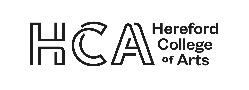 SUMMARY OF THE ROLE OF GOVERNORSAs a part of shared corporate responsibility, Governors are expected to play their part in ensuring that:the educational character and mission of the College reflect the needs of the community which is served by the College, and are within Government policies.public funds are used in accordance with the requirements of the funding bodies and to the maximum benefit of the communityappropriate staffing arrangements are in place, particularly regarding the appointment of holders of senior posts and the framework for pay and conditions for all staff.Governors have an individual responsibility to:  comply with the provisions of the following documents as they apply to Governors: Instruments and Articles of GovernmentFinancial MemorandumAudit Code of PracticeNolan Committee’s report outlining the seven principles of standards in public life:selflessnessintegrityobjectivityaccountabilityopennesshonesty leadershipCorporation’s terms of reference, Governors’ rules and standing orders Code of conductCollege financial regulations and financial procedures;  discharge your duties with skill, care and diligence;  show the highest loyalty to the College  and act in its best interests at all times;  support Board decisions and its Committees once they have been reached on the basis of collective responsibility, even though you may have spoken against a proposal during a debate at a meeting;  give due priority to attending Board meetings and applicable Committees as required, usually being a member of at least one Committee;    understand that individual Governors  have no specific powers, e.g. statements may only be made on behalf of the Corporation by those authorised to do so. 